ALLEGATO ALL’AUTORIZZAZIONE N. …………………………….Di Tipo T1 del trasportatoreIl sottoscritto autotrasportatore/legale rappresentante della ditta_______________________________con Sede Legale in via _____________________________ Comune_______________________________,Sede operativa in _________________________Via___________________________________________,Sede autorimessa per le operazioni di lavaggio automezzo______________________________________DICHIARAdi essere a conoscenza e di rispettare i requisiti obbligatori per il trasporto degli animali previsti dal Regolamento CE 1/2005 Allegato I, Capo II e Capo IIIche il mezzo……………………………………… marca……………………….              tipo……….………………………….. targa………………………………………...DIMENSIONI INTERNE DELL’AUTOMEZZO:Soddisfa i seguenti requisiti dell’Allegato I, Capo II e capo III, in particolare:Si impegna altresì a attuare una procedura di controllo e manutenzione periodica per il mantenimento di tali requisiti.Dichiara inoltre di destinare il veicolo al trasporto delle seguenti specie/categorie animali:……………………………………………………………………………………………………………………………………………………………………Luogo, data …………………….                                                                         Firma ………………………………………..Limitazioni:non idoneo a viaggi nel territorio nazionale relativi alla deroga delle 12 ore complessive (comprese le operazioni di carico/scarico) fino al luogo di destinazione finale, in quanto sprovvisto delle opportune attrezzature per la ventilazione e l’abbeverata degli animali;idoneo solo ai trasporti di bovini e ovini e non ai trasporti di vitelli, suini ed equini (in quanto la pendenza della rampa è maggiore del 36,4 %);altro …………………………….Visto, il Servizio VeterinarioLuogo, data …………………….                                                                                  Timbro/Firma…………………Allegato all’autorizzazione n………………………………….del………………………….. di Tipo 1 del trasportatore…………………………………………………………………………………………….Allegato B Azienda Sanitaria Provinciale di RagusaDipartimento di Prevenzione VeterinariaServizio Igiene degli Allevamenti e delle Produzioni    Zootecniche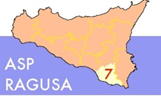  Azienda Sanitaria Provinciale Ragusa Distretto di Ragusa: via Mongibello n. 72 RagusaDistretto di Modica: via A. Moro      n. 3   ModicaDistretto di Vittoria: via Roma n.      n. 1   Comiso CHECK-LIST PER LA CERTIFICAZIONE DEI REQUISITI DEI MEZZI DI TRASPORTO DEGLI ANIMALI VERTEBRATI VIVI PER VIAGGI INFERIORI ALLE OTTO ORE1° PIANO2° PIANO3° PIANOTOTALESUPERFICIEMq………..Mq………..Mq………..Mq………..ALTEZZAMt……….Mt………..Mt…………Mt………..Requisiti obbligatori previsti per il trasporto degli animali entro le otto oreRegolamento 1/2005, Allegato I, Capo II e Capo IIIElemento – Requisitosi nocapo II 1.1. aConcepito, costruito, mantenuto in modo da non arrecare lesionie sofferenze agli animalicapo II 1.1. bProtezione efficace contro le temperature estreme,le intemperie, le variazioni climatiche avversecapo II 1.1.cPavimento e pareti pulibili, lavabili e disinfettabilicapo II 1.1. gPavimento antisdrucciolo, privo di asperitàcapo II 1.1.hPavimento solido, senza soluzione di continuo, ben connesso allepareti, che minimizzi la fuoriuscita di feci o urinacapo II 1.2Altezza interna adeguata alla specie trasportatacapo II 1.1. dPareti ben raccordate, solide e tali da impedire fughe deglianimalicapo II 1.1.4Paratie resistenti al peso degli animali, a parete piena,mobili e facili da posizionarecapo II 1.1.fPortelloni per accesso diretto agli animalicapo II 2.2Adeguate attrezzature di carico/scarico, ovvero: (*)Rampe di carico/scarico, pulibili, lavabili e disinfettabili,concepite in modo da evitare lesioni agli animali: con pavimentoantiscivolo e protezioni laterali che evitino fughe o caduteInclinazione < 20° = 36,4% (vitelli, suini, equini);Inclinazione < 26° 34’ = 50% (ovini, bovini);Inclinazione >10° = 17,6% rampa con assi trasversali;Piattaforme di sollevamento e piani superiori con barriere diprotezione che impediscano caduta e fuga degli animaliSe non è possibile soddisfare il punto precedente, si impegna ad adottare:Procedure di carico/ scarico che consentano le operazioni conformemente al capo III punti 1,3 e 1,4 del Regolamentocapo II 1.1.e,capo II 1.2Ventilazione che assicuri una qualità e quantità d’ariaappropriata ai bisogni degli animali trasportaticapo II 1.1.iAdeguato sistema di illuminazione per la cura ed ispezione deglianimali durante il trasporto e carico/scaricocapo II 2.1Contrassegno chiaro e visibile di trasporto animali viviAllegato B Azienda Sanitaria Provinciale di RagusaDipartimento di Prevenzione VeterinariaServizio Igiene degli Allevamenti e delle Produzioni    Zootecniche Azienda Sanitaria Provinciale Ragusa Distretto di Ragusa: via Mongibello n. 72 RagusaDistretto di Modica: via A. Moro      n. 3   ModicaDistretto di Vittoria: via Roma n.      n. 1   Comiso 